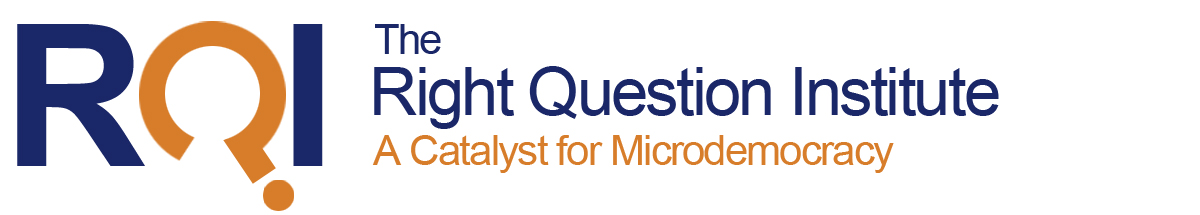 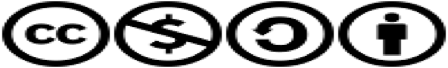 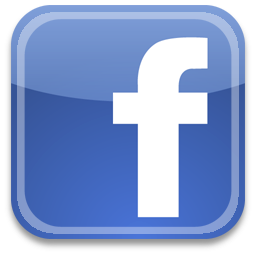 THINKING ABOUT THE RULES FOR PRODUCING QUESTIONSThink about each one of these rules and their use in the classroom. How does each rule differ from usual classroom practice?REVIEWING QFT CLASSROOM EXAMPLESDirections:Review each step in the example. Look at how the steps in the process connect to each other. Write your observations about each section in the chart below. Share in your group your observations, comments, and questions.PREPARING TO USE THE QFT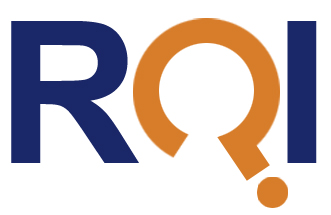 CONTENT:1. Grade:_________ Course: _________________________ Topic:________________________________________2. Unit description (few sentences describing main components).3. Place in the unit where you will use the Question Formulation Technique: __ at beginning     __ in middle     __ at end      __ at different points in unit/lesson  4. What is your teaching objective? (By the end of the lesson students will be able to…)5. What dimensions of the C3 Framework will the lesson be incorporating? __ Dimension 1: Developing questions and planning inquiries    __ Dimension 2: Applying disciplinary tools and concepts    __ Dimension 3: Evaluating sources and using evidence      __ Dimension 4: Communicating conclusions and taking informed action  QUESTION USE:6. Students will use the questions they produce to do the following: __ To conduct research__ For a socratic seminar or debate __ To write a paper or essay__ For an individual project__ To develop a group project__ To prepare for a presentation/interviews__ To gather information __ The students will determine how the       questions will be used__ Other: QFOCUS DESIGN:You will need a Question Focus for students to ask questions. It can be a statement, a visual or aural aid in any medium related to the content.  7. Brainstorm some examples. Remember, the simpler your QFocus, the better. Do NOT use a question.8. Test two of your ideas below by writing out possible questions. Try to imagine different lines of questioning. You can do this with a partner or on your own.9. Trouble shooting your QFocus. Revise your QFocus based on your answers to the following questions:10. Choose or modify the QFocus you think will help reach your purpose for using the QFT. Explain why you chose this example:PRIORITIZATION INSTRUCTIONS:11. What will be your prioritization instructions for students to choose their three priority questions? 12. Why did you choose these instructions?BACKWARDS PLANNING FOR EFFECTIVE QFT USE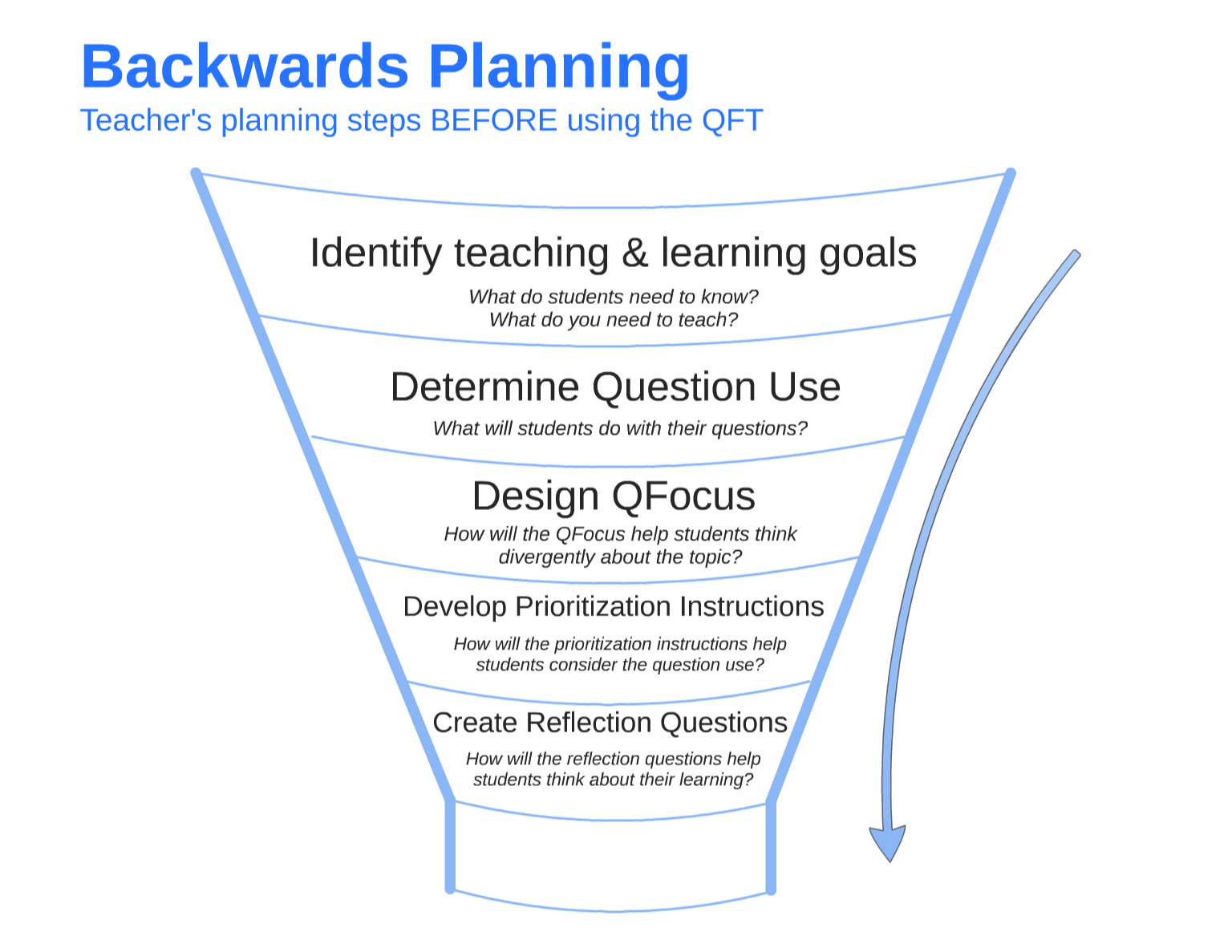 RECOMMENDATIONS ON FACILITATING THE QUESTION FORMULATION TECHNIQUE (QFT) IN YOUR CLASSROOMRemember that teachers and students have different roles during the QFT process.  After you have planned your use of the QFT, created a Question Focus (QFocus) and are about to share the QFT in your classroom:Your role (as a teacher) is to facilitate students moving through the question formulation process by giving succinct instructions at each step.The students’ role is to ask questions and do all the thinking without you having to model or explain.   RuleDiffers from usual classroom practice in the following ways:Ask as many questions as you can.	Do not stop to discuss, judge, or answer the questions. Write down every question exactly as stated.Change any statements into questions.STEPSEXAMPLE #EXAMPLE #ContentQuestion UseThe Question Focus (QFocus)The questions students producedPrioritization InstructionsOutcomes or reflectionsQ-Focus 1:Q-Focus 2:Is there too much information?	Yes / NoWill the QFocus discourage students from asking many questions  about the topic?Yes / NoIs there a word that might distract students?Yes / NoWill they perceive the QFocus as just another way of presenting the teacher’s message or ideas?		Yes / NoIs there a change you could make that would stimulate new lines of thinking?Yes / NoDo you want to make it more provocative?	Yes / NoDo you want to make it more neutral?Yes / No